 Шестое заседание четвертого созыва     	                                                 РЕШЕНИЕ16 февраля 2017 года № 40Об утверждении Правил благоустройства
территории сельского поселенияВ соответствии с Федеральными законами от 06.10.2003 № 131–ФЗ «Об общих принципах организации местного самоуправления в Российской Федерации», от 24.06.1998 года № 89-ФЗ «Об отходах производства и потребления», Санитарными правилами содержания территорий населенных мест, утвержденными Минздравом СССР 5 августа 1988 года № 4690-88 (СанПиН 42-128-4690-88), Приказом Министерства регионального развития Российской Федерации от 27.12.2011 г. № 613 «Об утверждении методических рекомендаций по разработке норм и правил по благоустройству территорий муниципальных образований», Совет  сельского поселения Мурсалимкинский сельсовет РЕШИЛ:1. Утвердить прилагаемые Правила благоустройства территории  сельского поселения.2. Контроль над исполнением данного решения возложить на комиссию Совета по развитию предпринимательства, земельным вопросам, благоустройству и экологии.3. Обнародовать данное решение на информационном стенде в здании Администрации сельского поселения Мурсалимкинский сельсовет муниципального района Салаватский район Республики Башкортостан по адресу: Республика Башкортостан, Салаватский район, с. Мурсалимкино, ул. Строительная дом 15 и на официальном сайте: http//mursalimkino.ruГлава сельского поселения                 А.Я. СадыковПравила благоустройства территории сельского поселенияОбщие положения1.1. Настоящие правила благоустройства территории сельского поселения (далее - правила) определяют порядок и единые нормы выполнения работ по уборке, содержанию территории, объектов, мест производства земляных, ремонтных и иных видов работ, а также устанавливают обязательные для исполнения требования в сфере обеспечения внешнего благоустройства для должностных лиц, организаций, юридических и физических лиц (в том числе индивидуальных предпринимателей), являющихся застройщиками, собственниками, пользователями, владельцами, арендаторами земельных участков, зданий, строений, сооружений, иных объектов недвижимого имущества, расположенных на территории сельского поселения (далее - поселения или муниципального образования), независимо от форм собственности.1.2. основные понятия и определения, используемые в настоящих правилах: благоустройство территории - комплекс мероприятий по инженерной подготовке и обеспечению безопасности, озеленению, устройству покрытий, освещению, размещению малых архитектурных форм и объектов монументального искусства. элементы благоустройства территории - декоративные, технические, планировочные, конструктивные устройства, растительные компоненты, различные виды оборудования и оформления, малые архитектурные формы, некапитальные нестационарные сооружения, наружная реклама и информация, используемые как составные части благоустройства. объекты благоустройства территории - территории муниципального образования, на которых осуществляется деятельность по благоустройству: площадки, дворы, а также территории, выделяемые по принципу единой градостроительной регламентации (охранные зоны) или визуально-пространственного восприятия (площадь с застройкой, улица с прилегающей территорией и застройкой), другие территории муниципального образования. уборка территорий - вид деятельности, связанный со сбором, вывозом в специально отведенные места отходов производства и потребления, другого мусора, снега, а также иные мероприятия, направленные на обеспечение экологического и санитарно-эпидемиологического благополучия населения и охрану окружающей среды. твердые коммунальные отходы - отходы, образующиеся в жилых помещениях в процессе потребления физическими лицами, а также товары, утратившие свои потребительские свойства в процессе их использования физическими лицами в жилых помещениях в целях удовлетворения личных и бытовых нужд (далее – тко). к твердым коммунальным отходам также относятся отходы, образующиеся в процессе деятельности юридических лиц, индивидуальных предпринимателей и подобные по составу отходам, образующимся в жилых помещениях в процессе потребления физическими лицами. крупногабаритный мусор (далее - кгм) - отходы потребления и хозяйственной деятельности (бытовая техника, мебель, металлолом и др.), утратившие свои потребительские свойства, размеры которых превышают 0,5 метра в высоту, ширину или длину, за исключением отходов от капитального ремонта жилых и нежилых помещений и строительных отходов. транспортирование отходов - перемещение отходов с помощью транспортных средств вне границ земельного участка, находящегося в собственности юридического лица или индивидуального предпринимателя либо предоставленного им на иных правах. зеленые насаждения - древесно-кустарниковая и травянистая растительность естественного и искусственного происхождения (деревья, кустарники, цветники, газоны). землевладение - земельный участок, на котором расположен индивидуальный жилой дом с элементами озеленения и благоустройства и иные, предназначенные для обслуживания, эксплуатации и благоустройства данного дома объекты, граница земельного участка которого, определена на основании данных государственного кадастрового учета в соответствии с требованиями земельного законодательства и законодательства о градостроительной деятельности. контейнерная площадка - оборудованная специальным образом площадка, на которой установлены контейнеры для сбора кбо объемом не менее 0,75 куб. м и определено место для складирования кгм или установлен контейнер для сбора кгм объемом от 5,0 куб. м и более, имеющая освещение и подъездные пути. озеленение - элемент благоустройства и ландшафтной организации территории, обеспечивающий формирование среды муниципального образования с активным использованием растительных компонентов, а также поддержание ранее созданной или изначально существующей природной среды на территории муниципального образования. собственная территория - земельный участок, переданный (закрепленный) целевым назначением юридическому или физическому лицу на правах, предусмотренных действующим законодательством, в пределах границ, установленных на кадастровой карте (плане) и имеющий площадь, границы, местоположение, правовой статус и другие характеристики. содержание автомобильной дороги - комплекс работ по поддержанию надлежащего технического состояния автомобильной дороги, оценке ее технического состояния, а также по организации и обеспечению безопасности дорожного движения. содержание территории - комплекс мероприятий (работ), обеспечивающих чистоту, санитарное содержание, надлежащее техническое (физическое) состояние зданий, строений, сооружений и иных объектов, собственных территорий. специализированная организация - организация независимо от ее организационно-правовой формы, а также индивидуальный предприниматель, оказывающие потребителю услуги по содержанию объектов благоустройства, уборке, обеспечению чистоты и порядка. в случаях, предусмотренных законодательством, специализированная организация обязана иметь соответствующую лицензию на оказание данного вида услуг. территория многоквартирного дома - земельный участок, на котором расположен многоквартирный дом с элементами озеленения и благоустройства и иные, предназначенные для обслуживания, эксплуатации и благоустройства данного дома объекты, граница земельного участка которого, определена на основании данных государственного кадастрового учета в соответствии с требованиями земельного законодательства и законодательства о градостроительной деятельности. территория общего пользования - территория улиц, площадей, парков, скверов, спортивных сооружений общего пользования и иных объектов озелененных территорий (зеленых зон), оборудованных пляжей (в местах массового купания) и других мест массового отдыха граждан.1.3. Содержание и благоустройство территорий поселения обеспечиваются администрацией сельского поселения (далее администрация поселения), организациями всех форм собственности, физическими лицами и индивидуальными предпринимателями, являющимися собственниками, владельцами, пользователями, арендаторами объектов недвижимости, иных объектов и земельных участков. 1.4. Территории, подлежащие благоустройству, санитарному содержанию, включают элементы и объекты благоустройства, указанные в п. 2.1 настоящих правил.1.5. Ответственными за благоустройство и санитарное содержание территорий с расположенными на них элементами и объектами благоустройства являются: 1. на территориях многоквартирных домов - товарищества собственников жилья, собственники помещений многоквартирных домов (при непосредственном способе управлении); 2. на земельных участках организаций, предприятий, учреждений - юридические лица соответствующих организаций, предприятий, учреждений, индивидуальные предприниматели; 3. на земельных участках, принадлежащих гражданам на правах собственности, аренды – собственники землевладений, арендаторы; 4. на территориях общего пользования - администрация поселения; 5. на территориях, отведенных под проектирование и застройку (где не ведутся работы) - юридические и физические лица, индивидуальные предприниматели, которым отведен земельный участок, собственники земельных участков; 6. на территориях, где ведется строительство или производятся работы (на все время строительства или проведения работ) - юридические и физические лица, индивидуальные предприниматели, ведущие строительство, производящие работы; 7. на участках воздушных линий электропередач, охранных зон кабелей, газопроводов и других инженерных сетей – лица, зона ответственности которых утверждена актом разграничения балансовой принадлежности и эксплуатационной ответственности, составленным в соответствии с порядком, определенным для данных сетей; 8. на территориях остановочных комплексов, павильонов общественного транспорта (кроме территорий конечных остановочных пунктов) - юридические и физические лица, индивидуальные предприниматели, являющиеся собственниками остановочных комплексов, павильонов, или должностные лица организаций, обслуживающие данные объекты.Элементы и объекты благоустройства территории  поселения2.1. Элементами и объектами благоустройства территории поселения являются:- озеленение. Основными типами насаждений и озеленения на территории поселения являются: живые изгороди, газоны, цветники, различные виды посадок (аллейные, рядовые, букетные и др.). На территории поселения могут использоваться два вида озеленения: стационарное - посадка растений в грунт и мобильное - посадка растений в специальные передвижные емкости (контейнеры, вазоны и т.п.). Стационарное и мобильное озеленение используют для создания архитектурно-ландшафтных объектов (газонов, садов, цветников, площадок с кустами и деревьями и т.п.) на естественных и искусственных элементах рельефа, крышах (крышное озеленение), фасадах (вертикальное озеленение) зданий и сооружений. - покрытия: твердые (капитальные) - монолитные или сборные, выполняемые из асфальтобетона, цементобетона, природного камня и т.п. материалов; мягкие (некапитальные) - выполняемые из природных или искусственных сыпучих материалов (песок, щебень, гранитные высевки, керамзит, резиновая крошка и др.), находящихся в естественном состоянии, сухих смесях, уплотненных или укрепленных вяжущими; газонные, выполняемые по специальным технологиям подготовки и посадки травяного покрова; комбинированные, представляющие сочетания покрытий, указанных выше (например, плитка, утопленная в газон и т.п.): - бортовые камни; - ограждения; - малые архитектурные формы; - устройства для оформления озеленения; - мебель муниципального образования (скамьи и столы для отдыха); - уличное коммунально-бытовое оборудование (урны, контейнеры для мусора); - игровое оборудование; - спортивное оборудование; - освещение и осветительное оборудование; - оформление и оборудование зданий и сооружений; - детские площадки; - площадки отдыха; - спортивные площадки; - площадки для установки мусоросборников; - пешеходные коммуникации; - транспортные проезды; - площадки автостоянок.3. Уборка территории3.1. Уборка территории поселения обеспечивается администрацией сельского поселения, организациями всех форм собственности, физическими лицами и индивидуальными предпринимателями, являющимися собственниками, владельцами, пользователями, арендаторами объектов недвижимости, иных объектов и земельных участков и включает в себя обеспечение своевременной и качественной очистки и уборки, принадлежащих физическим и юридическим лицам на праве собственности или ином вещном праве земельных участков, в соответствии с действующим законодательством и порядком сбора, вывоза отходов производства и потребления, утверждаемых органом местного самоуправления поселения. 3.2. На территории поселения запрещается накапливать, размещать и складировать отходы производства, потребления, строительных материалов, твердого топлива (дрова, уголь) более трех недель. Лица, разместившие отходы производства и потребления в несанкционированных местах, производят уборку и очистку данной территории за свой счет, а при необходимости - рекультивацию земельного участка. В случае невозможности установления лиц, разместивших отходы производства и потребления на несанкционированных свалках, удаление отходов производства и потребления и рекультивацию территорий свалок производить за счет лиц, обязанных обеспечивать уборку данной территории. 3.3. Сбор и вывоз отходов производства и потребления необходимо осуществлять по контейнерной или бестарной (мешковой) системе в установленном порядке. 3.4. На территории общего пользования поселения запрещается сжигание отходов производства и потребления. 3.5. Вывоз коммунальных отходов производства и потребления из многоквартирных и жилых домов, организаций торговли и общественного питания, культуры, детских и лечебных заведений осуществляется самостоятельно либо на основании договоров со специализированными организациями, осуществляющими обращение с отходами в соответствии с лицензией, выданной в соответствии с федеральным законом от 8 августа 2001 года № 128-фз «О лицензировании отдельных видов деятельности», в специально отведенные для этого места - полигон тбо. Вывоз отходов, образовавшихся во время ремонта, осуществляется в специально отведенные для этого места лицами, производившими этот ремонт, самостоятельно. Запрещается складирование отходов, образовавшихся во время ремонта, в места временного хранения отходов. 3.6. В случае если производитель отходов, осуществляющий свою бытовую и хозяйственную деятельность на земельном участке, в жилом или нежилом помещении на основании договора аренды или иного соглашения с собственником, не организовал сбор, вывоз и утилизацию отходов самостоятельно, обязанности по сбору, вывозу и утилизации отходов данного производителя отходов возлагаются на собственника вышеперечисленных объектов недвижимости, ответственного за уборку территорий. 3.7. для предотвращения засорения улиц, площадей, скверов и других общественных мест отходами производства и потребления необходимо устанавливать специально предназначенные для временного хранения отходов емкости малого размера (урны, баки). Установку емкостей для временного хранения отходов производства и потребления и их очистку следует осуществлять лицам, ответственным за уборку соответствующих территорий. Урны (баки) следует содержать в исправном и опрятном состоянии, очищать по мере накопления мусора и не реже одного раза в месяц промывать и дезинфицировать. 3.8. Удаление с контейнерной площадки и прилегающей к ней территории отходов производства и потребления, высыпавшихся при выгрузке из контейнеров в мусоровозный транспорт, производится работниками организации, осуществляющей вывоз отходов. 3.9. Вывоз отходов следует осуществлять способами, исключающими возможность их потери при перевозке, создания аварийной ситуации, причинения транспортируемыми отходами вреда здоровью людей и окружающей среде. Вывоз опасных отходов следует осуществлять организациям, имеющим лицензию, в соответствии с требованиями законодательства российской федерации. 3.10. Уборку и очистку автобусных остановок производят организации, в обязанность которых входит уборка территорий улиц, на которых расположены эти остановки. 3.11. Организация работы по очистке и уборке территории рынков возлагается на администрации рынков в соответствии с действующими санитарными нормами и правилами торговли на рынках. 3.12. Содержание и уборку территорий общего пользования организует администрация поселения за счет средств, предусмотренных в бюджете поселения на соответствующий финансовый год на эти цели. 3.13. Содержание и уборка территорий, находящихся в собственности организаций, собственников помещений, производится силами и средствами этих организаций, собственников помещений самостоятельно или по договорам со специализированными организациями под контролем администрации . поселения. 3.14. В жилых зданиях, не имеющих канализации, предусматриваются утепленные выгребные ямы для совместного сбора туалетных и помойных нечистот с непроницаемым дном, стенками и крышками с решетками, препятствующими попаданию крупных предметов в яму. Установка устройств наливных помоек, разлив помоев и нечистот за территорией домов и улиц, вынос отходов производства и потребления на уличные проезды не допускается. 3.15. Жидкие нечистоты вывозятся по договорам или разовым заявкам организациям, имеющим специальный транспорт. 3.16. Собственники помещений обеспечивают подъезды непосредственно к мусоросборникам и выгребным ямам. 3.17. Слив воды на тротуары, газоны, проезжую часть дороги не должен допускаться, а при производстве аварийных работ слив воды разрешается только по специальным отводам или шлангам в близлежащие колодцы фекальной или ливневой канализации по согласованию с владельцами коммуникаций и с возмещением затрат на работы по водоотведению сброшенных стоков. 3.18. Вывоз пищевых отходов осуществляется с территории ежедневно. остальной мусор вывозится систематически, по мере накопления, но не реже одного раза в неделю, а в периоды года с температурой выше 14 градусов – ежедневно.3.19. Железнодорожные пути, проходящие в черте населенного пункта поселения в пределах полосы отчуждения (откосы выемок и насыпей, переезды, переходы через пути), убираются и содержатся силами и средствами железнодорожных организаций, эксплуатирующих данные сооружения. 3.20. Уборка и очистка территорий, отведенных для размещения и эксплуатации линий электропередач, газовых, водопроводных и тепловых сетей, осуществляется силами и средствами организаций, эксплуатирующих указанные сети и линии электропередач. в случае если указанные в данном пункте сети являются бесхозяйными, уборку и очистку территорий осуществляют организации, с которыми заключены договоры об обеспечении сохранности и эксплуатации бесхозяйного имущества.3.21. При очистке смотровых колодцев, подземных коммуникаций грунт, мусор, нечистоты необходимо складировать в специальную тару с немедленной вывозкой силами организаций, занимающихся очистными работами. Складирование нечистот на проезжую часть улиц, тротуары и газоны запрещено. 3.22. Сбор брошенных на улицах предметов, создающих помехи дорожному движению, возлагаются на организации, обслуживающие данные объекты. 3.23. Запрещается устанавливать контейнеры для сбора отходов на проезжей части улиц, дорог, внутриквартальных проездов, тротуарах, пешеходных территориях, газонах и в проходных арках домов, закапывать нечистоты, бытовой и иной мусор в землю, засыпать их в недействующие шахтные колодцы. В соответствии с Уставом сельского поселения администрация поселения вправе принимать решение о привлечении граждан к выполнению на добровольной основе социально значимых для поселения работ (в том числе субботников и дежурств) в целях решения вопросов местного значения поселения в сфере благоустройства. К социально значимым работам могут быть отнесены только работы, не требующие специальной профессиональной подготовки. К выполнению социально значимых работ могут привлекаться совершеннолетние трудоспособные жители поселений в свободное от основной работы или учебы время на безвозмездной основе не более чем один раз в три месяца. при этом продолжительность социально значимых работ не может составлять более четырех часов подряд.3.24. Особенности уборки территории в весенне-летний период3.24.1. период летней уборки территории поселения устанавливается с 15 апреля по 15 октября. в зависимости от погодных условий указанный период может быть сокращен или продлен по решению администрации . поселения. 3.24.2. с наступлением весенне-летнего периода всем собственникам, владельцам, арендаторам земельных участков, указанных в п. 3.1 настоящих правил необходимо: 1. очистить водоотводные канавы, люки (решетки) ливневой канализации, лотки для стока воды от снега, льда, смета и грязи для обеспечения отвода талых вод. 2. систематически сгонять талую воду к люкам (решеткам) колодцев ливневой канализации. 3. по окончании зимнего периода юридические и физические лица обязаны обеспечить на собственной территории уборку и вывоз мусора (отходов), смета и накопившейся за зимний период грязи на полигон тбо. 3.24.3. летняя уборка территорий включает в себя: 1. качественную и своевременную уборку в летний период времени уличных и дворовых территорий поселения и содержание их в чистоте и порядке. 2. систематическую очистку территорий от отходов и мусора и вывоз их на полигон тбо. 3. подметание тротуаров, дворовых территорий по мере необходимости. в летний период уборка территорий многоквартирных домов, дворовых территорий должна производиться при соблюдении санитарных норм. 4. своевременное скашивание травы на озелененных территориях, не допуская достижения травой десятисантиметровой высоты, расстоянием от границы земельного участка до проезжей части. 5. уборку листвы во время листопада на территориях где расположены многоквартирные дома, озелененные газоны, прилегающие к улицам и площадям. 6. содержание в чистоте и опрятном состоянии фасадов зданий и их элементов. мойка витрин производится по мере загрязнения, но не реже одного раза в месяц. 7. установку необходимого количества урн для мусора, содержание их в чистоте и исправном состоянии обеспечивают: товарищества собственников жилья, собственники помещений многоквартирных домов (при непосредственном управлении), должностные лица организаций всех форм собственности, а также собственники, владельцы, пользователи, арендаторы земельных участков, объектов недвижимости - у входов в здания (помещения), на собственной территории; организации торговли, общественного питания, бытового обслуживания и сферы услуг - у входов в здания, помещения (в том числе в магазины, торговые центры, рестораны, кафе, парикмахерские, ателье, кинотеатры, киоски, павильоны, палатки, летние кафе, бары и т.п.); администрация поселения - в местах отдыха граждан на территории общего пользования поселения. 3.24.4. При производстве летней уборки территорий запрещаются: 1. сброс мусора, травы, листьев, веток, порубочных остатков и иных отходов на озелененные территории, в смотровые колодцы, колодцы дождевой (ливневой) канализации, реку, расположенные на территории . поселения, а также на проезжую часть улиц, дорог и тротуары при скашивании и уборке газонов. 2. вывоз и сброс мусора (отходов) в несанкционированные места. 3. сгребание листвы к комлевой части деревьев и кустарников. 4. сжигание и закапывание мусора, листвы, тары, производственных, строительных и других отходов на территории поселения, не отведенной для этих целей. 3.25. Требования к уборке территорий в зимний период3.25.1. Период зимней уборки территории поселения устанавливается с 15 октября по 15 апреля. в зависимости от погодных условий указанный период может быть сокращен или продлен по решению администрации . поселения. 3.25.2. С наступлением осенне-зимнего периода всем собственникам, владельцам, арендаторам земельных участков, указанных в п. 3.1 настоящих правил необходимо производить: 1. обработку проезжей части улиц, площадей, внутриквартальных проездов, тротуаров и других пешеходных территорий противогололедными материалами (песком, песчано-соляной смесью). при угрозе повсеместного гололеда обработка (посыпка) территорий осуществляется до начала выпадения осадков. в первую очередь обрабатываются наиболее опасные участки дорог, перекрестки, подходы к остановкам общественного транспорта и т.п. 2. механизированную уборку снега при толщине снежной массы на дорожном полотне более трех сантиметров. в периоды снегопадов или гололедицы на проезжей части улиц должно быть обеспечено беспрепятственное движение транспорта с разрешенной скоростью. 3. формирование снежных валов с соответствующими промежутками между ними. местом временного складирования снега, счищаемого с проезжей части и тротуаров, является прилотковая часть дороги. 4. очистку от снега и льда крышек люков водопроводных и канализационных колодцев и содержание их в состоянии, обеспечивающем возможность быстрого использования, в соответствии с правилами пользования системами коммунального водоснабжения и канализации в российской федерации, утвержденными постановлением правительства российской федерации от 12 февраля 1999 г. n 167 «об утверждении правил пользования системами коммунального водоснабжения и канализации в российской федерации». 5. очистку от снега и льда крышек люков (решеток) ливневой канализации, а также раздвижку снежных валов в местах размещения люков (решеток) для обеспечения постоянного отвода талых вод при наступлении оттепели. 6. удаление с тротуаров, дорог и внутриквартальных проездов ледяных образований, возникших в результате аварий на водопроводных, канализационных или тепловых сетях. указанные работы производятся силами и средствами собственников, владельцев, пользователей сетей или организаций, в ведении которых они находятся. ответственность за безопасность дорожного движения на месте аварии инженерных подземных коммуникаций (сооружений) несет их собственник, владелец, пользователь или должностное лицо организации, в ведении которой находятся сети.7. очистку крыш, карнизов, водосточных труб многоквартирных и жилых домов и зданий от снега и ледяных наростов, удаление наледей и сосулек. указанные работы производятся только в светлое время суток. при производстве работ следует применять меры, обеспечивающие безопасность пешеходов (установка ограждения или наличие дежурных) и сохранность деревьев, кустарников, линий электропередач, линий связи, объектов рекламы, вывесок, плиточное покрытие тротуаров и т.д.3.25.3. Зимняя уборка территорий, предусматривающая работы, связанные с ликвидацией скользкости, удалением снега и снежно-ледяных образований, не снимает с хозяйствующих субъектов обязанности производить уборку территорий от мусора и иного загрязнения.3.25.4. При производстве зимней уборки запрещаются:1. складирование (сброс) снега, льда (снежно-ледяных образований) на тротуарах, контейнерных площадках, в канализационные колодцы, в бассейне реки кабожа, на трассах тепловых сетей.2. сдвигание снега к стенам зданий, строений и сооружений.3. сдвигание снега на проезжую часть улиц и дорог и другие территории с территорий организаций, предприятий и других мест.4. вынос снега на тротуары и проезжую часть улиц и дорог с внутриквартальных, дворовых и других территорий.4. Порядок содержания элементов благоустройства4.1. Содержание элементов благоустройства осуществляются физическими и (или) юридическими лицами, независимо от их организационно-правовых форм, владеющими соответствующими элементами благоустройства на праве собственности, хозяйственного ведения, оперативного управления, либо на основании соглашений с собственником или лицом, уполномоченным собственником. Организацию содержания элементов благоустройства, расположенных на территориях общего пользования, осуществляет администрация поселения по соглашениям со специализированными организациями в пределах средств, предусмотренных на эти цели в бюджете поселения.4.2. Строительство и установка оград, заборов, газонных и тротуарных ограждений, киосков, палаток, павильонов, ларьков, стендов для объявлений и других устройств осуществляется в порядке, установленном законодательством российской федерации, новгородской области, нормативными правовыми актами поселения.4.3. Строительные площадки необходимо ограждать по всему периметру плотным забором установленного образца. в ограждениях рекомендуется предусмотреть минимальное количество проездов. проезды должны выходить на второстепенные улицы и оборудоваться шлагбаумами или воротами. строительные площадки необходимо обеспечить благоустроенной проезжей частью не менее 20 метров у каждого выезда с оборудованием для очистки колес.4.4. Установку всякого рода вывесок необходимо производить только после согласования эскизов с администрацией . поселения.4.5. Расклейка газет, афиш, плакатов, различного рода объявлений и реклам разрешается только на специально установленных стендах.4.6. Очистку от объявлений опор электротранспорта, уличного освещения, цоколя зданий, заборов и других сооружений осуществляют организации, эксплуатирующие данные объекты.4.7. Размещение и эксплуатацию средств наружной рекламы следует осуществлять в порядке, установленном нормами действующего законодательства.5. Строительство, установка и содержание малых архитектурных форм5.1. Физические или юридические лица при содержании малых архитектурных форм производят их ремонт и окраску, согласовывая колеры с администрацией поселения.5.2. Окраску киосков, павильонов, палаток, тележек, лотков, столиков, заборов, газонных ограждений и ограждений тротуаров, павильонов ожидания транспорта, телефонных кабин, спортивных сооружений, стендов для афиш и объявлений и иных стендов, рекламных тумб, указателей остановок транспорта и переходов, скамеек рекомендуется производить не реже одного раза в год.5.3. Окаменных, железобетонных и металлических ограждений фонарей уличного освещения, опор, трансформаторных будок и киосков, металлических ворот жилых, общественных и промышленных зданий рекомендуется производить не реже одного раза в два года, а ремонт - по мере необходимости.6. Ремонт и содержание зданий и сооружений6.1. Эксплуатацию зданий и сооружений, их ремонт необходимо производить в соответствии с установленными правилами и нормами технической эксплуатации и решением совета депутатов сельского поселения «Об утверждении порядка проведения осмотра зданий, сооружений в целях оценки их технического обслуживания в соответствии с требованиями технических регламентов к конструктивным и другим характеристикам надежности и безопасности объектов, требованиям проектной документации указанных объектов».6.2. Текущий и капитальный ремонт, окраску фасадов зданий и сооружений необходимо производить в зависимости от их технического состояния собственниками зданий и сооружений либо по соглашению с собственником иными лицами.6.3. Всякие изменения фасадов зданий, связанные с ликвидацией или изменением отдельных деталей, а также устройство новых и реконструкцию существующих оконных и дверных проемов, выходящих на главный фасад, следует производить по согласованию с администрацией поселения в установленном законодательством порядке. 6.4. Запрещается самовольное возведение хозяйственных и вспомогательных построек (дровяных сараев, гаражей, и т.п.) на землях . поселения без получения согласования администрации . поселения и оформления земельного участка для данных целей.6.5. Запрещается загромождение и засорение дворовых территорий металлическим ломом, строительным и бытовым мусором, домашней утварью и другими материалами. 6.6. Администрация поселения обеспечивает установку указателей на зданиях с обозначением наименования улицы и номерных знаков домов, утвержденного образца, а на угловых домах - названия пересекающихся улиц. Требования к содержанию территории частного жилищного фонда1. прилегающая территория частного жилого дома составляет в радиусе не более 5 метров от границы участка либо до проезжей части. 2. собственники индивидуальных жилых домов обязаны: 2.1. постоянно поддерживать в исправном состоянии жилые дома, ограждения (забор), другие постройки, ограждения, систематически производить их ремонт и окраску. 2.2. содержать в исправном состоянии водоотводные канавы (глубиной не менее 0,5 м и шириной 0,5 м) согласно рельефным особенностям земельного участка и трубы, проходящие перед застроенным участком. в весенний период обеспечивать пропуск талых вод; производить работы по скашиванию и очистке канав. 2.3. обеспечивать обращение с твердыми коммунальными отходами путем заключения договора с региональным оператором по обращению с твердыми коммунальными отходами. под обращением с твердыми коммунальными отходами в соответствии с актами жилищного законодательства понимаются сбор, транспортирование, обезвреживание, захоронение твердых коммунальных отходов. 2.4. складировать отходы только в специально отведенных для этого местах (контейнерных площадках). 2.5. не допускать складирование и хранение строительных материалов, топлива, удобрений вне территории домовладения, самовольное подключение к сетям и коммуникациям. 2.6. обеспечивать своевременную очистку выгребов, подъезд к ним ассенизационного транспорта.7. Работы по озеленению территорий и содержанию зеленых насаждений7.1. Озеленение территории, работы по содержанию и восстановлению парков, скверов, зеленых зон, входящих в территорию общего пользования, содержание и охрана лесов, находящихся в черте населённого пункта, осуществляются администрацией поселения в пределах средств, предусмотренных в бюджете . поселения на эти цели.7.2.Физические и юридические лица, в собственности или в пользовании которых находятся земельные участки, обеспечивают содержание и сохранность зеленых насаждений, находящихся на этих участках.7.3. Новые посадки деревьев и кустарников на территории улиц, площадей, парков, скверов и кварталов многоэтажной застройки, цветочное оформление скверов и парков, а также капитальный ремонт и реконструкцию объектов ландшафтной архитектуры необходимо производить только по проектам, согласованным с администрацией поселения. 7.4. Лицам, указанным в 7.1 и 7.2, необходимо: - обеспечить своевременное проведение всех необходимых агротехнических мероприятий (полив, рыхление, обрезка, сушка, борьба с вредителями и болезнями растений, скашивание травы); - осуществлять обрезку и вырубку сухостоя и аварийных деревьев, вырезку сухих и поломанных сучьев и вырезку веток, ограничивающих видимость технических средств регулирования дорожного движения; - доводить до сведения администрации . поселения обо всех случаях массового появления вредителей и болезней и принимать меры борьбы с ними, производить замазку ран и дупел на деревьях; - проводить своевременный ремонт ограждений зеленых насаждений.7.5. на площадях (территориях), занятых зелеными насаждениями, запрещено: - ходить и лежать на газонах и в молодых лесных посадках; - ломать деревья, кустарники, сучья и ветви, срывать листья и цветы, сбивать и собирать плоды; - разбивать палатки и разводить костры; - засорять газоны, цветники, дорожки и водоемы; - портить скульптуры, скамейки, ограды; - добывать из деревьев сок, делать надрезы, надписи, приклеивать к деревьям объявления, номерные знаки, всякого рода указатели, провода и забивать в деревья крючки и гвозди для подвешивания гамаков, качелей, веревок, сушить белье на ветвях; - ездить на велосипедах, мотоциклах, лошадях, тракторах и автомашинах; - мыть автотранспортные средства, стирать белье, а также купать животных в водоемах, расположенных на территории зеленых насаждений; - парковать автотранспортные средства на газонах; - пасти скот; - устраивать ледяные катки и снежные горки, кататься на лыжах, коньках, санях, организовывать игры, танцы, за исключением мест, отведенных для этих целей; - производить строительные и ремонтные работы без ограждений насаждений щитами, гарантирующими защиту их от повреждений; - обнажать корни деревьев на расстоянии ближе 1,5 м от ствола и засыпать шейки деревьев землей или строительным мусором; - складировать на территории зеленых насаждений материалы, а также устраивать на прилегающих территориях склады материалов, способствующие распространению вредителей зеленых насаждений; - устраивать свалки мусора, снега и льда, сбрасывать снег с крыш на участках, имеющих зеленые насаждения, без принятия мер, обеспечивающих сохранность деревьев и кустарников; - добывать растительную землю, песок и производить другие раскопки; - выгуливать и отпускать с поводка собак в парках, лесопарках, скверах и иных территориях зеленых насаждений; - сжигать листву и мусор на территории общего пользования поселения; - самовольно вырубать деревья и кустарники.7.6. Снос крупномерных деревьев и кустарников, попадающих в зону застройки или прокладки подземных коммуникаций, установки высоковольтных линий и других сооружений в границах поселения, производится только по письменному разрешению администрации поселения.7.7. За вынужденный снос крупномерных деревьев и кустарников, связанных с застройкой или прокладкой подземных коммуникаций, взимается восстановительная стоимость в порядке, установленном решением совета сельского поселения, выдача разрешения на снос деревьев и кустарников производится после оплаты восстановительной стоимости. Если указанные насаждения подлежат пересадке, выдачу разрешения следует производить без уплаты восстановительной стоимости. размер восстановительной стоимости зеленых насаждений и место посадок определяются администрацией поселения. Ввосстановительная стоимость зеленых насаждений зачисляется в бюджет поселения. За всякое повреждение или самовольную вырубку зеленых насаждений, а также за непринятие мер охраны и халатное отношение к зеленым насаждениям с виновных взимается восстановительная стоимость поврежденных или уничтоженных насаждений в соответствии с действующим законодательством.7.8. Оценка стоимости плодово-ягодных насаждений и садов, принадлежащих гражданам и попадающих в зону строительства жилых и промышленных зданий, производится администрацией поселения.7.9. Учет, содержание, клеймение, снос, обрезка, пересадка деревьев и кустарников производится силами и средствами: специализированной организации - на территориях общего пользования; тсж, собственниками и арендаторами земельных участков - на внутри дворовых территориях многоэтажной и жилой застройки. Если при этом будет установлено, что гибель деревьев произошла по вине отдельных граждан или должностных лиц, то размер восстановительной стоимости рекомендуется определять по ценам на здоровые деревья.7.10. При обнаружении признаков повреждения деревьев лицам, ответственным за сохранность зеленых насаждений, следует немедленно поставить в известность администрацию поселения для принятия необходимых мер.7.11. Разрешение на вырубку сухостоя в границах населенных пунктов поселения выдаёт администрация поселения.7.12. Снос деревьев, кроме ценных пород деревьев, и кустарников в зоне индивидуальной застройки следует осуществлять собственникам земельных участков самостоятельно за счет собственных средств.8. Содержание и эксплуатация дорог8.1. С целью сохранения дорожных покрытий на территории поселения запрещено: - подвоз груза волоком; - сбрасывание при погрузочно-разгрузочных работах на улицах рельсов, бревен, железных балок, труб, кирпича, других тяжелых предметов и складирование их; - перегон по улицам населенных пунктов, имеющим твердое покрытие, машин на гусеничном ходу; - движение и стоянка большегрузного транспорта на внутриквартальных пешеходных дорожках, тротуарах.8.2. текущий и капитальный ремонт, содержание, строительство и реконструкция автомобильных дорог общего пользования, транспортных инженерных сооружений в границах поселения (за исключением автомобильных дорог общего пользования, мостов и иных транспортных инженерных сооружений федерального и регионального значения) осуществляется администрацией поселения в соответствии с Федеральным законом от 05.04.2013 № 44-фз «О контрактной системе в сфере закупок товаров, работ, услуг для обеспечения государственных и муниципальных нужд».8.3. Эксплуатация, текущий и капитальный ремонт дорожных знаков, разметки и иных объектов обеспечения безопасности уличного движения осуществляются администрацией поселения в соответствии с Федеральным законом от 05.04.2013 № 44-фз «О контрактной системе в сфере закупок товаров, работ, услуг для обеспечения государственных и муниципальных нужд».8.4. Организациям, в ведении которых находятся подземные сети, следует регулярно следить за тем, чтобы крышки люков коммуникаций всегда находились на уровне дорожного покрытия, содержались постоянно в исправном состоянии и закрытыми. крышки люков, колодцев, расположенных на проезжей части улиц и тротуаров, в случае их повреждения или разрушения следует немедленно огородить и в течение 6 часов восстановить организациям, в ведении которых находятся коммуникации.9. Освещение территории поселения9.1. Улицы, дороги, территории жилых кварталов, микрорайонов, жилых домов освещаются в темное время суток в соответствии нормативами установленными нормами законодательства. 9.2. Территории промышленных и коммунальных организаций, а также арки входов, указатели, элементы информации рекомендуется в темное время суток освещать. Обязанность по освещению данных объектов возлагается на их собственников или уполномоченных собственником лиц. 9.3. Освещение территории поселения осуществляется энергоснабжающей организацией по договорам с физическими и юридическими лицами, независимо от их организационно-правовых форм, являющимися собственниками отведенных им в установленном порядке земельных участков. 9.4. Строительство, эксплуатация, текущий и капитальный ремонт сетей наружного освещения улиц осуществляются специализированными организациями по договорам с администрацией поселения.10. Проведение работ при строительстве, ремонте, реконструкции коммуникаций10.1. работы, связанные с разрытием грунта или вскрытием дорожных покрытий (прокладка, реконструкция или ремонт подземных коммуникаций, забивка свай и шпунта, планировка грунта, буровые работы), следует производить только при наличии письменного разрешения (ордера на проведение земляных работ), выданного администрацией поселения в установленном порядке. Аварийные работы рекомендуется начинать владельцам сетей по телефонограмме или по уведомлению администрации поселения с последующим оформлением разрешения в 3-дневный срок. 10.2. Разрешение на производство работ по строительству, реконструкции, ремонту коммуникаций выдаётся администрацией поселения при предъявлении: - проекта проведения работ, согласованного с заинтересованными службами, отвечающими за сохранность инженерных коммуникаций; - схемы движения транспорта и пешеходов, согласованной с государственной инспекцией по безопасности дорожного движения; - условий производства работ, согласованных с администрацией . поселения; - календарного графика производства работ, а также соглашения с собственником или уполномоченным им лицом о восстановлении благоустройства земельного участка, на территории которого будут проводиться работы по строительству, реконструкции, ремонту коммуникаций.10.3. Прокладку подземных коммуникаций под проезжей частью улиц, проездами, а также под тротуарами необходимо допускать соответствующим организациям при условии восстановления проезжей части автодороги (тротуара) на полную ширину, независимо от ширины траншеи. Рекомендуется не допускать применение кирпича в конструкциях, подземных коммуникациях, расположенных под проезжей частью. 10.4. В целях исключения возможного разрытия вновь созданных объектов благоустройства организации, которые в предстоящем году планируют осуществлять работы по строительству и реконструкции подземных сетей, в срок до 1 ноября предшествующего строительству года сообщают в администрацию поселения о намеченных работах по прокладке коммуникаций с указанием предполагаемых сроков производства работ.10.5. Все разрушения и повреждения дорожных покрытий, озеленения и элементов благоустройства, произведенные по вине строительных и ремонтных организаций при производстве работ по прокладке подземных коммуникаций или других видов строительных работ, следует ликвидировать в полном объеме организациям, получившим разрешение на производство работ, в сроки, согласованные с администрацией поселения.10.6. До начала производства работ по разрытию необходимо: 1. установить дорожные знаки в соответствии с согласованной схемой.2. оградить место производства работ, на ограждениях вывесить табличку с наименованием организации, производящей работы, фамилией ответственного за производство работ лица, номером телефона организации. ограждение следует содержать в опрятном виде, при производстве работ вблизи проезжей части необходимо обеспечить видимость для водителей и пешеходов, в темное время суток - обозначить красными сигнальными фонарями. Ограждение рекомендуется выполнять сплошным и надежным, предотвращающим попадание посторонних на стройплощадку. На направлениях массовых пешеходных потоков через траншеи следует устраивать мостки на расстоянии не менее чем 200 метров друг от друга.10.7. Разрешение на производство работ следует хранить на месте работ и предъявлять по первому требованию лиц, осуществляющих контроль за выполнением настоящих правил.10.8. Провалы, просадки грунта или дорожного покрытия, появившиеся как над подземными коммуникациями, так и в других местах, где не проводились ремонтно-восстановительные работы, но в их результате появившиеся в течение 2 лет после проведения ремонтно-восстановительных работ, следует устранять организациям, получившим разрешение на производство работ, в течение суток.10.9. Проведение работ при строительстве, ремонте, реконструкции коммуникаций по просроченным ордерам признаются самовольным проведением земляных работ.11. Содержание животных в поселении11.1. Владельцам животных необходимо предотвращать опасное воздействие своих животных на других животных и людей, а также обеспечивать тишину для окружающих в соответствии с санитарными нормами, соблюдать действующие санитарно-гигиенические и ветеринарные правила. В целях сохранения и содержания в надлежащем состоянии элементов и объектов благоустройства территории поселения, владельцы сельскохозяйственных и домашних животных на территории поселения: - обеспечивают передвижение сельскохозяйственных и домашних животных по территории поселения только в их сопровождении (иных уполномоченных ими лиц). - осуществляют выпас сельскохозяйственных животных (выгул домашних животных) в специально отведенных для выпаса (выгула) местах и под наблюдением владельца или уполномоченного им лица. 11.2. отлов собак и кошек, независимо от породы и назначения (в том числе и имеющие ошейник с номерным знаком), находящихся на улицах или в иных общественных местах без сопровождающего лица, необходимо осуществлять в установленном законом порядке.12. Особые требования к доступности среды12.1. При проектировании объектов благоустройства жилой среды, улиц и дорог, объектов культурно-бытового обслуживания рекомендуется предусматривать доступность среды населенных пунктов для пожилых лиц и инвалидов, оснащение этих объектов элементами и техническими средствами, способствующими передвижению престарелых и инвалидов. 12.2. Проектирование, строительство, установку технических средств и оборудования, способствующих передвижению пожилых лиц и инвалидов, рекомендуется осуществлять при новом строительстве заказчиком в соответствии с утвержденной проектной документацией.13. Содержание транспортных средств13.1. Неисправные, разукомплектованные транспортные средства подлежат обязательной транспортировке их владельцами в места, предназначенные для ремонта, хранения или утилизации транспортных средств.13.2. Юридические и физические лица, индивидуальные предприниматели, а также должностные лица организаций, осуществляющие работы по погрузке и перевозке грузов, обязаны обеспечивать очистку транспортных средств, не допуская выноса грунта, грязи, мусора на дороги, дворовые территории и прочие территории поселения. в случае выноса с территории объектов грунта, грязи, мусора немедленно производить их уборку своими силами и средствами.13.3. Хранение и стоянка служебного и грузового частного автотранспорта допускаются только в гаражах или на автостоянках.13.4. Мойка автотранспортных средств осуществляется только в специально оборудованных для этой цели помещениях (сооружениях). 13.5. Не допускается осуществлять заправку топливом, техническое обслуживание, ремонт и мойку транспортных средств, слив бензина и масел - на берегу реки, в местах массового отдыха населения, зеленых зонах, во дворах, у подъездов жилых домов.13.6. Не рекомендуется стоянка транспортных средств ближе 5 метров от внешней стены многоквартирного дома.13.7. Остановка и стоянка транспортных средств на местных проездах, территориях многоквартирных домов, улицах, дворовых и других территориях, если это затрудняет подъезд специального автотранспорта (скорая помощь, пожарные, милиция, аварийные службы, уборочная спецтехника и пр.) и мусоровозов к контейнерам, контейнерным площадкам для сбора твердых бытовых и других отходов, крупногабаритного мусора, не допускается. 13.8. Стоянка транспортных средств на территориях многоквартирных домов, дворовых и иных территориях, улицах, по краю проезжей части улиц и дорог (обочинах дорог), если это затрудняет или мешает механизированной уборке территорий, не допускается.13.9. Запрещается движение, стоянка и хранение автотранспортных средств на газонах, озелененных территориях, пешеходных дорожках, тротуарах, детских, спортивных и хозяйственных площадках, дворовых, внутриквартальных и других территориях с травяным и земляным покрытием, а также на территориях парков, скверов, садов, бульваров, детских садов, школ и других образовательных учреждений, в арках домов, местных проездах и других необорудованных местах.13.10. Запрещается установка ограждения на проезжей части дороги, местном проезде, тротуаре, на дворовых территориях в целях резервирования места для остановки, стоянки транспортного средства, закрытия или сужения проезжей части дороги.13.11. Не допускается оставлять на месте поломки транспортные средства, не принимать мер по их эвакуации в течение суток с улиц поселения, дорог, территорий многоквартирных домов, дворовых и иных территорий.14. Контроль за исполнением настоящих правил и ответственность за их нарушение14.1. Муниципальный контроль за исполнением настоящих правил осуществляет администрация поселения.14.2. Предупредить руководителей организаций и жителей сельского поселения об административной ответственности за невыполнение настоящего муниципального правового в соответствии с «Кодексом об административных правонарушениях» и иными нормативными правовыми актами Российской Федерации. 15. Порядок внесения дополнений и изменений в настоящие правила15.1. Основанием для внесения дополнений и изменений в настоящие правила является внесение дополнений и изменений в соответствующие Федеральные законы, другие нормативные правовые акты Российской Федерации, муниципального района Салаватский район и сельского поселения в области регулирования деятельности по благоустройству территории. 15.2. Настоящие правила могут быть дополнены и изменены по иным законным основаниям.БАШКОРТОСТАН РЕСПУБЛИКАҺЫСАЛАУАТ РАЙОНЫ МУНИЦИПАЛЬ РАЙОНЫНЫҢМӨРСӘЛИМ АУЫЛ СОВЕТЫ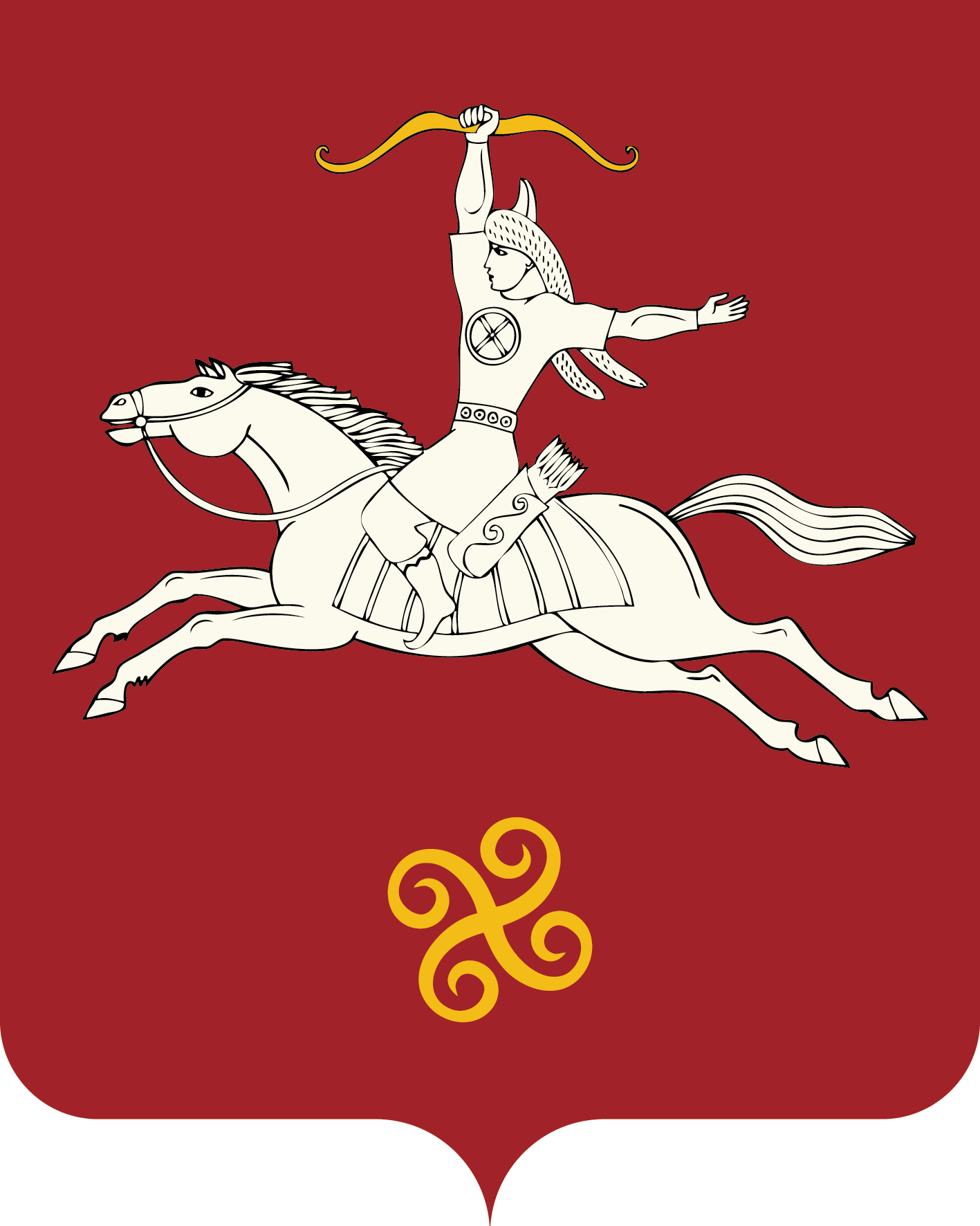 РЕСПУБЛИКА БАШКОРТОСТАНСОВЕТ СЕЛЬСКОГО ПОСЕЛЕНИЯ МУРСАЛИМКИНСКИЙ СЕЛЬСОВЕТМУНИЦИПАЛЬНОГО РАЙОНАСАЛАВАТСКИЙ РАЙОН Төзөлөш урамы, 15 йорт, Мөрсәлим ауылы, 452485тел. (34777) 2-43-32, 2-43-65              ул. Строительная , д 15 ,           с. Мурсалимкино,  452485  тел. (34777) 2-43-32, 2-43-65